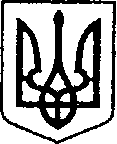                                                                УКРАЇНА                                   ЧЕРНІГІВСЬКА ОБЛАСТЬН І Ж И Н С Ь К А    М І С Ь К А    Р А Д А                                              18 сесія VIII скликання                                       Р І Ш Е Н Н Я                   Від 21 грудня 2021 р.                    м. Ніжин                                   № 25-18/2021 Про продаж земельних ділянокнесільськогосподарського призначення власникам об’єктів нерухомогомайна, розміщеного на цих ділянках                Відповідно до  статей 25, 26, 42, 59, 60  та 73 Закону України «Про місцеве самоврядування в Україні», Земельного кодексу України, Регламенту Ніжинської міської ради Чернігівської області, затвердженого рішенням Ніжинської міської ради Чернігівської області VIII скликання від 27 листопада 2020 року № 3-2/2020 (зі змінами), постанови Кабінету Міністрів України «Про експертну грошову оцінку земельних ділянок» від 11.10.2002р. № 153, на виконання  рішення Ніжинської міської ради від  16.09.2021р.  № 57-13/2021  «Про внесення в перелік земельних ділянок несільськогосподарського призначення,  що підлягають продажу власникам об’єктів нерухомого майна, розміщеного на цих ділянках»,  міська рада вирішила:              1.   Погодити експертну грошову оцінку земельної ділянки площею 0,1404 га, кадастровий номер 7410400000:03:023:0071, яка використовується для розміщення нежитлової будівлі, яка є власністю приватного підприємства  «Ротонда-К»  за адресою: Чернігівська обл., м. Ніжин, вул. Носівський шлях, 52 а,   в сумі   83 440 грн. 00 коп. (вісімдесят три тисячі чотириста сорок гривень 00 копійок)  відповідно до висновку оцінювача про вартість земельної ділянки, виконаного ПП «Десна-Експерт-М» від 12.11.2021р.          1.1.  Затвердити ціну продажу земельної ділянки площею 0,1404 га, кадастровий номер 7410400000:03:023:0071, яка використовується для розміщення нежитлової  будівлі, яка є власністю приватного підприємства  «Ротонда-К» згідно договору купівлі-продажу нежитлових будівель № 1104  від 05.07.2010р.  за адресою: Чернігівська обл.,  м. Ніжин, вул. Носівський шлях, 52 а,  на рівні експертної грошової оцінки земельної ділянки в сумі  83 440 грн. 00 коп. (вісімдесят три тисячі чотириста сорок гривень 00 копійок).    1.2.   Продати приватному підприємству «Ротонда-К» земельну ділянку земель промисловості, транспорту, зв’язку, енергетики, оборони та іншого призначення для розміщення та експлуатації основних, підсобних  і допоміжних будівель та споруд підприємств переробної, машинобудівної та іншої промисловості,  площею 0,1404 га за адресою: Чернігівська обл.,  м. Ніжин,  вул. Носівський шлях, 52 а, кадастровий номер  7410400000:03:023:0071, яка використовується для розміщення нежитлових будівель, які є власністю  приватного підприємства  «Ротонда-К»  згідно договору купівлі-продажу нежитлових будівель № 1104  від 05.07.2010р., за  83 440 грн. 00 коп. (вісімдесят три тисячі чотириста сорок гривень 00 копійок).         Авансовий внесок в розмірі  57 419 грн. 73 коп. (п'ятдесят сім тисяч чотириста дев’ятнадцять гривень 73 копійки) зарахувати до ціни продажу земельної ділянки.              Різниця між ціною продажу земельної ділянки та авансовим внеском у розмірі   26 020 грн. 27 коп. (двадцять шість тисяч двадцять  гривень 27 копійок)  сплачується на рахунок бюджету Ніжинської  територіальної громади.            1.3. Припинити договір оренди земельної ділянки від 28.12.2016р.,                                                                                                                                                                                                                                                                                                                                                                                                                                                                                                                                                                                                                                                                                                                                                                                                                                                                                                                                                                                                                                                                                                                                                                                                                                                                                                                                                                                                                                                                                                                                                                                                                                                                                                                                                                                                                                                                                                                                                                                                                                                                                                                                                                                                                                                                                                                                                                                                                                                                                                                                                                                                                                                                                                                                                                                                                                                                                                                                                                                                                                                                                                                                                                                                                                                                                                                                                                                                                                                                                                                                                                                                                                                                                                                                                                                                                                                                                                                                                                                                                                                                                                                                                                                                                                                                                                                                                                                                                                                                                                                                                                                                                                                                                                                                                                                                                                                                                                                                                                                                                                                                                                                                                                                                                                                                                                                                                                                                                                                                                                                                                                                                                                                                                                                                                                                                                                                                                                                                                                                                                                                                                                                                                                                                                                                                                                                                                                                                                                                                                                                                                                                                                                                                                                                                                                                                                                                                                                                                                                                                                                                                                                                                                                                                                                                                                                                                                                                                                                                                                                                                                                                                                                                                                                                                                                                                                                                                                                                                                                                                                                                                                                                                                                                                                                                                                                                                                                                                                                                                                                                          з  приватним  підприємством «Ротонда-К» та внесений до державного реєстру  речових прав на нерухоме  майно  11.01.2017 року,  номер запису про інше речове право: 18578489,  у зв’язку з поєднанням в одній особі власника земельної ділянки та орендаря з моменту підписання акту прийому передачі земельної ділянки.         2.   Погодити експертну грошову оцінку земельної ділянки площею 0,2100 га, кадастровий номер 7410400000:03:023:0077, яка використовується для розміщення нежитлової будівлі, яка є власністю приватного підприємства  «Ротонда-К»  за адресою: Чернігівська обл., м. Ніжин, вул. Носівський шлях, 52 а/1,   в сумі   130 494 грн. 00 коп. (сто тридцять тисяч чотириста дев’яносто чотири гривні 00 копійок)  відповідно до висновку оцінювача про вартість земельної ділянки, виконаного ТОВ ВКФ «Десна-Експерт» від 12.11.2021р.          2.1.  Затвердити ціну продажу земельної ділянки площею 0,2100 га, кадастровий номер 7410400000:03:023:0077, яка використовується для розміщення нежитлової  будівлі, яка є власністю приватного підприємства  «Ротонда-К» згідно договору купівлі-продажу нежитлових будівель № 1104  від 05.07.2010р.  за адресою: Чернігівська обл.,  м. Ніжин, вул. Носівський шлях, 52 а/1,  на рівні експертної грошової оцінки земельної ділянки в сумі  130 494 грн. 00 коп. (сто тридцять тисяч чотириста дев’яносто чотири гривні 00 копійок).         2.2.   Продати приватному підприємству «Ротонда-К» земельну ділянку земель промисловості, транспорту, зв’язку, енергетики, оборони та іншого призначення для розміщення та експлуатації основних, підсобних  і допоміжних будівель та споруд підприємств переробної, машинобудівної та іншої промисловості,  площею 0,2100 га за адресою: Чернігівська обл.,  м. Ніжин,                  вул. Носівський шлях, 52 а/1, кадастровий номер  7410400000:03:023:0077, яка використовується для розміщення нежитлових будівель, які є власністю  приватного підприємства  «Ротонда-К»  згідно договору купівлі-продажу нежитлових будівель № 1104  від 05.07.2010р., за  130 494 грн. 00 коп. (сто тридцять тисяч чотириста дев’яносто чотири гривні 00 копійок).        Авансовий внесок в розмірі  85 884 грн. 23 коп. (вісімдесят п’ять тисяч вісімсот вісімдесят чотири гривні 23 копійки) зарахувати до ціни продажу земельної ділянки.              Різниця між ціною продажу земельної ділянки та авансовим внеском у розмірі 44 609 грн. 77 коп.  (сорок чотири  тисячі  шістсот дев’ять гривень 77 копійок) сплачується на рахунок бюджету Ніжинської  територіальної громади.              2.3. Припинити договір оренди земельної ділянки від 21.05.2021р.,                                                                                                                                                                                                                                                                                                                                                                                                                                                                                                                                                                                                                                                                                                                                                                                                                                                                                                                                                                                                                                                                                                                                                                                                                                                                                                                                                                                                                                                                                                                                                                                                                                                                                                                                                                                                                                                                                                                                                                                                                                                                                                                                                                                                                                                                                                                                                                                                                                                                                                                                                                                                                                                                                                                                                                                                                                                                                                                                                                                                                                                                                                                                                                                                                                                                                                                                                                                                                                                                                                                                                                                                                                                                                                                                                                                                                                                                                                                                                                                                                                                                                                                                                                                                                                                                                                                                                                                                                                                                                                                                                                                                                                                                                                                                                                                                                                                                                                                                                                                                                                                                                                                                                                                                                                                                                                                                                                                                                                                                                                                                                                                                                                                                                                                                                                                                                                                                                                                                                                                                                                                                                                                                                                                                                                                                                                                                                                                                                                                                                                                                                                                                                                                                                                                                                                                                                                                                                                                                                                                                                                                                                                                                                                                                                                                                                                                                                                                                                                                                                                                                                                                                                                                                                                                                                                                                                                                                                                                                                                                                                                                                                                                                                                                                                                                                                                                                                                                                                                                                                                                          з  приватним  підприємством «Ротонда-К» та внесений до державного реєстру  речових прав на нерухоме  майно  24.05.2021 року,  номер запису про інше речове право: 42162492,  у зв’язку з поєднанням в одній особі власника земельної ділянки та орендаря з моменту підписання акту прийому передачі земельної ділянки.              3.   Начальнику управління комунального майна та земельних відносин Ніжинської міської ради  Онокало  І.А. забезпечити оприлюднення даного рішення на офіційному сайті Ніжинської міської ради протягом п’яти робочих днів з дня його прийняття.                             4.  Організацію виконання даного рішення покласти на першого заступника міського голови з питань діяльності виконавчих органів ради Вовченка Ф.І. та   управління комунального майна та земельних відносин Ніжинської міської ради (Онокало І.А.).               5.   Контроль за виконанням даного рішення покласти на постійну комісію міської ради  з питань регулювання земельних відносин, архітектури, будівництва та охорони навколишнього середовища (голова комісії Глотко В.В.).      Міський голова                                                       Олександр  КОДОЛА